« Unis sous un même maillot, Animés par une même passion »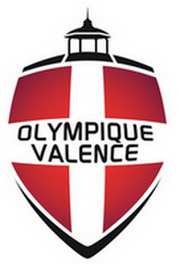 Charte de fonctionnement des dirigeants de l’Olympique de Valence (maj 2022)ROLES DES DIRIGEANTS ET PARTAGE DES RESPONSABILITES :Les dirigeants sont très importants dans la vie d’un club et témoignent souvent de la bonne santé d’une association sportive. Le sérieux, la rigueur et l’assiduité dont ils vont faire preuve vont permettre à nos équipes d’être plus performantes même s’ils ne doivent pas intervenir au niveau technique (sauf demande exceptionnel de l’éducateur en charge de l’équipe ou fonction d’adjoint validée par le directeur sportif).La plupart de nos équipes devront être accompagnées, dans la mesure du possible,  par au moins deux dirigeants : un « dirigeant en charge de l’administratif» (DA : gestion de la feuille de match, licences, gestions des suspensions, liens avec les arbitres, rôle de délégué …), un « dirigeant pour la relation technique » (DT : aide à l’échauffement, gestion des maillots, Ballons, pharmacies…) et un « dirigeant en charge de la convivialité » (DC : accueil des équipes adverses, liens avec les parents…). Pour les équipes qui disposeraient de trois personnes, les différentes tâches devront être précisées et réparties en relation avec le coach et selon les envies de chacun mais tous les dirigeants pourront faire en sorte de tenir les trois postes en cas de besoin et selon leurs aptitudes physiques. La convivialité pourra être gérée par le DT ou le DA ou conjointement par les deux en cas de binôme.FONCTIONNEMENT POUR CHAQUE CATEGORIE:Il est souhaitable que chaque équipe soit représentée par au moins un de ses dirigeants lors des réunions organisées tous les lundis soirs à 18h30 dans la salle de réunion du siège (Bâtiment administratif de Pompidou). Ces réunions seront animées par le responsable administratif et permettront de faire le lien avec le Comité Directeur et la Direction sportive.Les dirigeants pourront bénéficier de documents internes pour faciliter leurs tâches (cf documents suivants: Administration des rencontres, Fiche de préparation des déplacements, Fiche de réception des équipes, Note de frais de déplacement).Bien penser à faire appel aux bonnes personnes pour vous aider dans vos démarches : le Directeur Sportif pour toute question relative au domaine sportif, le Président pour toute question relative aux achats (matériel, réceptions, pharmacie…), le Responsable administratif pour toute question relative aux licences, aux déplacements ou aux réservations de salles de réunion, aux suspensions, aux licences ou aux gestions des terrains et vestiaires pour l’organisation des rencontres à domicile...Les dirigeants qui sont en capacité physique d’officier en tant qu’assistant doivent penser à faire signer leur demande de licence par un médecin.Les dirigeants devront veiller à ce que la pharmacie soit bien entretenue afin d’assurer les premiers soins en cas de besoin (en cas de besoin : appel des pompier (18), du SAMU (15) ou de la Police(17)).ETAT D’ESPRIT :Notre club a la volonté de devenir un club formateur reconnu dans la Ligue Rhône-Alpes avec l’ambition de se baser sur la qualité de jeu pour réaliser des performances des seniors jusqu’aux plus jeunes. La convivialité, le respect de nos adversaires, des arbitres et des bénévoles de notre club sont des valeurs fondamentales que le dirigeant pourra exiger de son staff technique et des joueurs.Le dirigeant qui conduit des joueurs dans un véhicule s’engage à être titulaire d’un permis de conduire valide, être en possession d’un véhicule remplissant toutes les obligations contrôle technique, assurance… (dans le cas d’un véhicule personnel), n’avoir pas bu d’alcool, à ne pas avoir consommé de stupéfiant et à ne pas être sous l’emprise de médicament altérant la conduite.Les coachs ont pour consigne de ne pas contacter de joueurs sans avertir le club d’appartenance (fiche liaison) et le responsable de la catégorie. Vous pouvez, par contre, les aider à avoir des renseignements qui pourront être utiles pour un recrutement futur éventuel dans l’intérêt de la progression sportive des joueurs Drôme-Ardéchois et de notre club.Tous les dirigeants dont les enfants sont présents dans la catégorie doivent bien faire preuve de neutralité et de recul vis- à-vis des choix réalisés par le staff technique : « on est dirigeant d’une équipe et non pas de son enfant ».Les résultats doivent être le fruit du travail (qualité de jeu, rotation des joueurs pour avoir un temps de jeu identique à l’école de football) et ne doivent pas être une fin en soi en période de préformation et de formation. Le dirigeant peut aider à analyser lucidement le contexte d’une rencontre en veillant à ne jamais critiquer un arbitre ou des adversaires devant les joueurs et en faisant en sorte que le staff ait une attitude sur le banc qui permet d’optimiser le rendement des joueurs :Eviter de trop ou de ne pas assez parler mais se concentrer sur les détails technico – tactiques (la base des résultats) en faisant abstraction de toute excuse extérieure au jeu (arbitre, terrain, temps…).Ne jamais critiquer l’arbitre ou l’adversaire devant les joueurs.SAVOIR PERDRE ET GAGNER AVEC HUMILITE (points positifs et négatifs à analyser quelque soit le résultat).Bonne saison à tous et merci pour votre engagement auprès de nos joueurs et de nos staffs techniques ! Le directeur sportif,	Le président,Malik VIVANT	Jean-Marie VERGNES